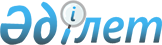 "2016-2018 жылдарға арналған аудандық бюджет туралы" Т. Рысқұлов аудандық мәслихатының 2015 жылдың 25 желтоқсандағы № 39-4 шешіміне өзгерістер енгізу туралыЖамбыл облысы Т.Рысқұлов аудандық мәслихатының 2016 жылғы 30 қарашадағы № 9-4 шешімі. Жамбыл облысы Әділет департаментінде 2016 жылғы 7 желтоқсанда № 3247 болып тіркелді      РҚАО-ның ескертпесі.

      Құжаттың мәтінінде түпнұсқаның пунктуациясы мен орфографиясы сақталған.

      Қазақстан Республикасының 2008 жылғы 4 желтоқсандағы Бюджет кодексінің 106 және 109 баптарына, "Қазақстан Республикасындағы жергілікті мемлекеттік басқару және өзін-өзі басқару туралы" Қазақстан Республикасының 2001 жылғы 23 қаңтардағы Заңына және "2016-2018 жылдарға арналған облыстық бюджет туралы" Жамбыл облыстық мәслихатының 2015 жылғы 14 желтоқсандағы № 43-3 шешіміне өзгерістер енгізу туралы" Жамбыл облыстық мәслихатының 2016 жылғы 21 қарашадағы № 6-2 шешіміне (нормативтік құқықтық актілерді мемлекеттік тіркеу тізілімінде № 3226 болып тіркелген) сәйкес Т. Рысқұлов аудандық мәслихаты ШЕШІМ ҚАБЫЛДАДЫ:

      1. "2016-2018 жылдарға арналған аудандық бюджет туралы" Т. Рысқұлов аудандық мәслихатының 2015 жылдың 25 желтоқсандағы № 39-4 шешіміне (нормативтік құқықтық актілерді мемлекеттік тіркеу тізілімінде № 2881 болып тіркелген, 2016 жылдың 8 қаңтардағы № 2-3-4 (7153-7155) "Құлан таңы – Огни Кулана" газетінде жарияланған) келесі өзгерістер енгізілсін:

      1 тармақта:

      1) тармақшада:

      "6 165 678" сандары "6 382 116" сандарымен ауыстырылсын;

      "692 817" сандары "925 004" сандарымен ауыстырылсын;

      "10 773" сандары "5 520" сандарымен ауыстырылсын;

      "5 455 002" сандары "5 444 506" сандарымен ауыстырылсын;

      2) тармақшада:

      "7 950 173" сандары "8 166 611" сандарымен ауыстырылсын;

      Аталған шешімнің 1 және 7 қосымшалары осы шешімнің 1 және 2 қосымшаларына сәйкес жаңа редакцияда мазмұндалсын.

      2. Осы шешімнің орындалуына бақылау және интернет ресурстарында жариялауды аудандық мәслихаттың экономика, қаржы, бюджет және жергілікті өзін-өзі басқаруды дамыту жөніндегі тұрақты комиссиясына жүктелсін.

      3. Осы шешім әділет органдарында мемлекеттік тіркелген күннен бастап күшіне енеді және 2016 жылдың 1 қаңтарынан қолданысқа енгізіледі. 

 2016 жылға арналған бюджет 2016 жылға арналған Т. Рысқұлов ауданның ауылдық округтері бойынша бюджеттік бағдарламалары
					© 2012. Қазақстан Республикасы Әділет министрлігінің «Қазақстан Республикасының Заңнама және құқықтық ақпарат институты» ШЖҚ РМК
				
      Аудандық мәслихат 

 Аудандық мәслихат

      сессиясының төрағасы 

хатшысы

      М. Иманбаев 

Ш. Косалов
Т. Рысқұлов аудандық мәслихаттың
2016 жылғы 30 қарашадағы
№ 9-4 шешіміне 1 қосымшаТ. Рысқұлов аудандық мәслихаттың
2015 жылғы 25 желтоқсандағы
№ 39-4 шешіміне 1 қосымшаСанаты

Санаты

Кірістер атауы

сомасы, мың теңге 

Сыныбы

Сыныбы

Сыныбы

сомасы, мың теңге 

Ішкі сыныбы

Ішкі сыныбы

сомасы, мың теңге 

1

2

3

4

сомасы, мың теңге 

I. КІРІСТЕР

6382116

1

Салықтық түсімдер

925004

01

Табыс салығы

208250

2

Жеке табыс салығы

208250

03

Әлеуметтік салық

151500

1

Әлеуметтік салық

151500

04

Меншікке салынатын салықтар

536769

1

Мүлікке салынатын салықтар

476110

3

Жер салығы

8193

4

Көлік құралдарына салынатын салық

50966

5

Бірыңғай жер салығы

1500

05

Тауарларға, жұмыстарға және қызметтерге салынатын ішкі салықтар

19484

2

Акциздер

3879

3

Табиғи және басқа да ресурстарды пайдаланғаны үшiн түсетiн түсiмдер

5500

4

Кәсіпкерлік және кәсіби қызметті жүргізгені үшін алынатын алымдар

9585

5

Ойын бизнесіне салық

520

08

Заңдық мәнді іс-әрекеттерді жасағаны және (немесе) оған уәкілеттігі бар мемлекеттік органдар немесе лауазымды адамдар құжаттар бергені үшін алынатын міндетті төлемдер

9001

1

Мемлекеттік баж

9001

2

Салықтық емес түсімдер

5520

01

Мемлекеттік меншіктен түсетін кірістер

1037

1

Мемлекеттік кәсіпорындардың таза кірісі бөлігінің түсімдері

30

5

Мемлекет меншігіндегі мүлікті жалға беруден түсетін кірістер

1007

04

Мемлекеттік бюджеттен қаржыландырылатын, сондай-ақ Қазақстан Республикасы Ұлттық Банкінің бюджетінен (шығыстар сметасынан) ұсталатын және қаржыландырылатын мемлекеттік мекемелер салатын айыппұлдар, өсімпұлдар, санкциялар, өндіріп алулар

625

1

Мұнай секторы ұйымдарынан түсетін түсімдерді қоспағанда, мемлекеттік бюджеттен қаржыландырылатын, сондай-ақ Қазақстан Республикасы Ұлттық Банкінің бюджетінен (шығыстар сметасынан) ұсталатын және қаржыландырылатын мемлекеттік мекемелер салатын айыппұлдар, өсімпұлдар, санкциялар, өндіріп алулар

625

06

Өзге де салықтық емес түсімдер

3858

1

Өзге де салықтық емес түсімдер

3858

3

Негізгі капиталды сатудан түсетін түсімдер

7086

01

Мемлекеттік мекемелерге бекітілген мемлекеттік мүлікті сату

415

1

Мемлекеттік мекемелерге бекітілген мемлекеттік мүлікті сату

415

03

Жерді және материалдық емес активтерді сату

6671

1

Жерді сату

6650

2

Материалдық емес активтерді сату

21

4

Трансферттердің түсімдері

5444506

01

Төмен тұрған мемлекеттік басқару органдарынан алынатын трансферттер

02

Мемлекеттік басқарудың жоғары тұрған органдарынан түсетін трансферттер

5444506

2

Облыстық бюджеттен түсетін трансферттер

5444506

Шығыстар атауы

Шығыстар атауы

Шығыстар атауы

Шығыстар атауы

Шығыстар атауы

Функционалдық топ 

Функционалдық топ 

Функционалдық топ 

Функционалдық топ 

сомасы, мың теңге 

Бюджеттік бағдарламалардың әкімшісі 

Бюджеттік бағдарламалардың әкімшісі 

Бюджеттік бағдарламалардың әкімшісі 

сомасы, мың теңге 

Бағдарлама 

Бағдарлама 

сомасы, мың теңге 

1

2

3

4

сомасы, мың теңге 

II. ШЫҒЫНДАР

8166611

01

Жалпы сипаттағы мемлекеттік қызметтер 

544554

112

Аудан (облыстық маңызы бар қала) мәслихатының аппараты

19897

001

Аудан (облыстық маңызы бар қала) мәслихатының қызметін қамтамасыз ету жөніндегі қызметтер

19475

003

Мемлекеттік органның күрделі шығыстары

422

122

Аудан (облыстық маңызы бар қала) әкімінің аппараты

105877

001

Аудан (облыстық маңызы бар қала) әкімінің қызметін қамтамасыз ету жөніндегі қызметтер

97777

003

Мемлекеттік органның күрделі шығыстары

8100

123

Қаладағы аудан, аудандық маңызы бар қала, кент, ауыл, ауылдық округ әкімінің аппараты

356068

001

Қаладағы аудан, аудандық маңызы бар қаланың, кент, ауыл, ауылдық округ әкімінің қызметін қамтамасыз ету жөніндегі қызметтер

315143

022

Мемлекеттік органның күрделі шығыстары 

40925

452

Ауданның (облыстық маңызы бар қаланың) қаржы бөлімі

25744

001

Ауданның (облыстық маңызы бар қаланың) бюджетін орындау және коммуналдық меншігін басқару саласындағы мемлекеттік саясатты іске асыру жөніндегі қызметтер 

22547

003

Салық салу мақсатында мүлікті бағалауды жүргізу

1447

010

Жекешелендіру, коммуналдық меншікті басқару, жекешелендіруден кейінгі қызмет және осыған байланысты дауларды реттеу

1500

018

Мемлекеттік органның күрделі шығыстары

250

453

Ауданның (облыстық маңызы бар қаланың) экономика және бюджеттік жоспарлау бөлімі

17545

001

Экономикалық саясатты, мемлекеттік жоспарлау жүйесін қалыптастыру және дамыту саласындағы мемлекеттік саясатты іске асыру жөніндегі қызметтер

16995

004

Мемлекеттік органның күрделі шығыстары

550

458

Ауданның (облыстық маңызы бар қаланың) тұрғын үй-коммуналдық шаруашылығы, жолаушылар көлігі және автомобиль жолдары бөлімі

10767

001

Жергілікті деңгейде тұрғын үй-коммуналдық шаруашылығы, жолаушылар көлігі және автомобиль жолдары саласындағы мемлекеттік саясатты іске асыру жөніндегі қызметтер

10767

494

Ауданның (облыстық маңызы бар қаланың) кәсіпкерлік және өнеркәсіп бөлімі

8656

001

Жергілікті деңгейде кәсіпкерлікті және өнеркәсіпті дамыту саласындағы мемлекеттік саясатты іске асыру жөніндегі қызметтер

8476

003

Мемлекеттік органның күрделі шығыстары

180

02

Қорғаныс

4954

122

Аудан (облыстық маңызы бар қала) әкімінің аппараты

1100

005

Жалпыға бірдей әскери міндетті атқару шеңберіндегі іс-шаралар

1100

122

Аудан (облыстық маңызы бар қала) әкімінің аппараты

3854

006

Аудан (облыстық маңызы бар қала) ауқымындағы төтенше жағдайлардың алдын алу және оларды жою

2954

007

Аудандық (қалалық) ауқымдағы дала өрттерінің, сондай-ақ мемлекеттік өртке қарсы қызмет органдары құрылмаған елді мекендерде өрттердің алдын алу және оларды сөндіру жөніндегі іс-шаралар 

900

03

Қоғамдық тәртіп, қауіпсіздік, құқықтық, сот, қылмыстық-атқару қызметі

5000

458

Ауданның (облыстық маңызы бар қаланың) тұрғын үй-коммуналдық шаруашылығы, жолаушылар көлігі және автомобиль жолдары бөлімі

5000

021

Елді мекендерде жол қозғалысы қауіпсіздігін қамтамасыз ету

5000

04

Білім беру

5960193

464

Ауданның (облыстық маңызы бар қаланың) білім бөлімі

650842

009

Мектепке дейінгі тәрбие мен оқыту ұйымдарының қызметін қамтамасыз ету

244620

040

Мектепке дейінгі білім беру ұйымдарында мемлекеттік білім беру тапсырысын іске асыруға 

406222

466

Ауданның (облыстық маңызы бар қаланың) сәулет, қала құрылысы және құрылыс бөлімі

231018

037

Мектепке дейiнгi тәрбие және оқыту объектілерін салу және реконструкциялау

231018

123

Қаладағы аудан, аудандық маңызы бар қала, кент, ауыл, ауылдық округ әкімінің аппараты

10776

005

Ауылдық жерлерде балаларды мектепке дейін тегін алып баруды және кері алып келуді ұйымдастыру

10776

464

Ауданның (облыстық маңызы бар қаланың) білім бөлімі

4429318

003

Жалпы білім беру

4244498

006

Балаларға қосымша білім беру 

184820

465

Ауданның (облыстық маңызы бар қаланың) дене шынықтыру және спорт бөлімі

97835

017

Балалар мен жасөспірімдерге спорт бойынша қосымша білім беру

97835

466

Ауданның (облыстық маңызы бар қаланың) сәулет, қала құрылысы және құрылыс бөлімі

316746

021

Бастауыш, негізгі орта және жалпы орта білім беру объектілерін салу және реконструкциялау

316746

464

Ауданның (облыстық маңызы бар қаланың) білім бөлімі

223658

001

Жергілікті деңгейде білім беру саласындағы мемлекеттік саясатты іске асыру жөніндегі қызметтер

17693

004

Ауданның (облыстық маңызы бар қаланың) мемлекеттік білім беру мекемелерінде білім беру жүйесін ақпараттандыру

12700

005

Ауданның (облыстық маңызы бар қаланың) мемлекеттік білім беру мекемелер үшін оқулықтар мен оқу-әдiстемелiк кешендерді сатып алу және жеткізу

86286

015

Жетім баланы (жетім балаларды) және ата-аналарының қамқорынсыз қалған баланы (балаларды) күтіп-ұстауға қамқоршыларға (қорғаншыларға) ай сайынға ақшалай қаражат төлемі

15270

022

Жетім баланы (жетім балаларды) және ата-анасының қамқорлығынсыз қалған баланы (балаларды) асырап алғаны үшін Қазақстан азаматтарына біржолғы ақша қаражатын төлеуге арналған төлемдер

160

029

Балалар мен жасөспірімдердің психикалық денсаулығын зерттеу және халыққа психологиялық-медициналық-педагогикалық консультациялық көмек көрсету

21933

067

Ведомстволық бағыныстағы мемлекеттік мекемелерінің және ұйымдарының күрделі шығыстары

69616

06

Әлеуметтік көмек және әлеуметтік қамсыздандыру

441325

451

Ауданның (облыстық маңызы бар қаланың) жұмыспен қамту және әлеуметтік бағдарламалар бөлімі 

192768

005

Мемлекеттік атаулы әлеуметтік көмек

5022

016

18 жасқа дейінгі балаларға мемлекеттік жәрдемақылар

147000

025

Өрлеу жобасы бойынша келісілген қаржылай көмекті енгізу

40746

464

Ауданның (облыстық маңызы бар қаланың) білім бөлімі

1516

030

Патронат тәрбиешілерге берілген баланы (балаларды) асырап бағу 

1516

451

Ауданның (облыстық маңызы бар қаланың) жұмыспен қамту және әлеуметтік бағдарламалар бөлімі 

205232

002

Жұмыспен қамту бағдарламасы

97092

004

Ауылдық жерлерде тұратын денсаулық сақтау, білім беру, әлеуметтік қамтамасыз ету, мәдениет, спорт және ветеринар мамандарына отын сатып алуға Қазақстан Республикасының заңнамасына сәйкес әлеуметтік көмек көрсету

23255

006

Тұрғын үйге көмек көрсету

3128

007

Жергілікті өкілетті органдардың шешімі бойынша мұқтаж азаматтардың жекелеген топтарына әлеуметтік көмек 

15718

010

Үйден тәрбиеленіп оқытылатын мүгедек балаларды материалдық қамтамасыз ету

3054

014

Мұқтаж азаматтарға үйде әлеуметтiк көмек көрсету

38395

017

Мүгедектерді оңалту жеке бағдарламасына сәйкес, мұқтаж мүгедектерді міндетті гигиеналық құралдармен және ымдау тілі мамандарының қызмет көрсетуін, жеке көмекшілермен қамтамасыз ету 

23524

023

Жұмыспен қамту орталықтарының қызметін қамтамасыз ету

1066

451

Ауданның (облыстық маңызы бар қаланың) жұмыспен қамту және әлеуметтік бағдарламалар бөлімі 

39882

001

Жергілікті деңгейде халық үшін әлеуметтік бағдарламаларды жұмыспен қамтуды қамтамасыз етуді іске асыру саласындағы мемлекеттік саясатты іске асыру жөніндегі қызметтер 

38882

011

Жәрдемақыларды және басқа да әлеуметтік төлемдерді есептеу, төлеу мен жеткізу бойынша қызметтерге ақы төлеу

1000

458

Ауданның (облыстық маңызы бар қаланың) тұрғын үй-коммуналдық шаруашылығы, жолаушылар көлігі және автомобиль жолдары бөлімі

1927

050

Қазақстан Республикасында мүгедектердің құқықтарын қамтамасыз ету және өмір сүру сапасын жақсарту жөніндегі 2012-2018 жылдарға арналған іс-шаралар жоспарын іске асыру

1927

07

Тұрғын үй-коммуналдық шаруашылық

180161

123

Қаладағы аудан, аудандық маңызы бар қала, кент, ауыл, ауылдық округ әкімінің аппараты

8247

027

Жұмыспен қамту 2020 жол картасы бойынша қалаларды және ауылдық елді мекендерді дамыту шеңберінде объектілерді жөндеу және абаттандыру

8247

458

Ауданның (облыстық маңызы бар қаланың) тұрғын үй-коммуналдық шаруашылығы, жолаушылар көлігі және автомобиль жолдары бөлімі

6012

041

Жұмыспен қамту 2020 жол картасы бойынша қалаларды және ауылдық елді мекендерді дамыту шеңберінде объектілерді жөндеу және абаттандыру

6012

466

Ауданның (облыстық маңызы бар қаланың) сәулет, қала құрылысы және құрылыс бөлімі

16632

004

Инженерлік-коммуникациялық инфрақұрылымды жобалау, дамыту және (немесе) жайластыру

16632

123

Қаладағы аудан, аудандық маңызы бар қала, кент, ауыл, ауылдық округ әкімінің аппараты

26744

014

Елді мекендерді сумен жабдықтауды ұйымдастыру

26744

458

Ауданның (облыстық маңызы бар қаланың) тұрғын үй-коммуналдық шаруашылығы, жолаушылар көлігі және автомобиль жолдары бөлімі

11790

012

Сумен жабдықтау және су бұру жүйесінің жұмыс істеуі

11790

466

Ауданның (облыстық маңызы бар қаланың) сәулет, қала құрылысы және құрылыс бөлімі

23115

005

Коммуналдық шаруашылығын дамыту

3313

058

Елді мекендердегі сумен жабдықтау және су бұру жүйелерін дамыту

19802

123

Қаладағы аудан, аудандық маңызы бар қала, кент, ауыл, ауылдық округ әкімінің аппараты

80524

008

Елді мекендердегі көшелерді жарықтандыру

33945

009

Елді мекендердің санитариясын қамтамасыз ету

5388

011

Елді мекендерді абаттандыру мен көгалдандыру

41191

458

Ауданның (облыстық маңызы бар қаланың) тұрғын үй-коммуналдық шаруашылығы, жолаушылар көлігі және автомобиль жолдары бөлімі

7097

016

Елдi мекендердiң санитариясын қамтамасыз ету

124

018

Елді мекендерді абаттандыру және көгалдандыру

6973

08

Мәдениет, спорт, туризм және ақпараттық кеңістік

337414

455

Ауданның (облыстық маңызы бар қаланың) мәдениет және тілдерді дамыту бөлімі

148880

003

Мәдени-демалыс жұмысын қолдау

148880

465

Ауданның (облыстық маңызы бар қаланың) дене шынықтыру және спорт бөлімі 

24794

001

Жергілікті деңгейде дене шынықтыру және спорт саласындағы мемлекеттік саясатты іске асыру жөніндегі қызметтер

18354

004

Мемлекеттік органның күрделі шығыстары

250

006

Аудандық (облыстық маңызы бар қалалық) деңгейде спорттық жарыстар өткiзу

2290

007

Әртүрлi спорт түрлерi бойынша аудан (облыстық маңызы бар қала) құрама командаларының мүшелерiн дайындау және олардың облыстық спорт жарыстарына қатысуы

3900

455

Ауданның (облыстық маңызы бар қаланың) мәдениет және тілдерді дамыту бөлімі

84708

006

Аудандық (қалалық) кітапханалардың жұмыс істеуі

84008

007

Мемлекеттік тілді және Қазақстан халықтарының басқа да тілдерін дамыту

700

456

Ауданның (облыстық маңызы бар қаланың) ішкі саясат бөлімі

24059

002

Мемлекеттік ақпараттық саясат жүргізу жөніндегі қызметтер

24059

455

Ауданның (облыстық маңызы бар қаланың) мәдениет және тілдерді дамыту бөлімі

24255

001

Жергілікті деңгейде тілдерді және мәдениетті дамыту саласындағы мемлекеттік саясатты іске асыру жөніндегі қызметтер

9705

032

Ведомстволық бағыныстағы мемлекеттік мекемелерінің және ұйымдарының күрделі шығыстары

14550

456

Ауданның (облыстық маңызы бар қаланың) ішкі саясат бөлімі

30718

001

Жергілікті деңгейде ақпарат, мемлекеттілікті нығайту және азаматтардың әлеуметтік сенімділігін қалыптастыру саласында мемлекеттік саясатты іске асыру жөніндегі қызметтер

9400

003

Жастар саясаты саласында іс-шараларды іске асыру

21003

032

Ведомстволық бағыныстағы мемлекеттік мекемелерінің және ұйымдарының күрделі шығыстары

315

10

Ауыл, су, орман, балық шаруашылығы, ерекше қорғалатын табиғи аумақтар, қоршаған ортаны және жануарлар дүниесін қорғау, жер қатынастары

229201

462

Ауданның (облыстық маңызы бар қаланың) ауыл шаруашылығы бөлімі

36285

001

Жергілікте деңгейде ауыл шаруашылығы саласындағы мемлекеттік саясатты іске асыру жөніндегі қызметтер

20042

006

Мемлекеттік органның күрделі шығыстары

1275

099

Мамандардың әлеуметтік көмек көрсетуі жөніндегі шараларды іске асыру

14968

473

Ауданның (облыстық маңызы бар қаланың) ветеринария бөлімі

45810

001

Жергілікте деңгейде ветеринария саласындағы мемлекеттік саясатты іске асыру жөніндегі қызметтер 

23847

005

Мал көмінділерінің (биотермиялық шұнқырлардың) жұмыс істеуін қамтамасыз ету

0

006

Ауру жануарларды санитарлық союды ұйымдастыру

1422

007

Қаңғыбас иттер мен мысықтарды аулауды және жоюды ұйымдастыру

2273

008

Алып қойылатын және жойылатын ауру жануарлардың, жануарлардан алынатын өнімдер мен шикізаттың құнын иелеріне өтеу

5816

009

Жануарлардың энзоотиялық аурулары бойынша ветеринариялық іс-шараларды жүргізу

10252

010

Ауыл шаруашылығы жануарларын сәйкестендіру жөніндегі іс-шараларды өткізу

2200

463

Ауданның (облыстық маңызы бар қаланың) жер қатынастары бөлімі

9941

001

Аудан (облыстық манызы бар қала) аумағында жер қатынастарын реттеу саласындағы мемлекеттік саясатты іске асыру жөніндегі қызметтер

9082

006

Аудандардың, облыстық маңызы бар, аудандық маңызы бар қалалардың, кенттердiң, ауылдардың, ауылдық округтердiң шекарасын белгiлеу кезiнде жүргiзiлетiн жерге орналастыру

709

007

Мемлекеттік органның күрделі шығыстары

150

473

Ауданның (облыстық маңызы бар қаланың) ветеринария бөлімі

137165

011

Эпизоотияға қарсы іс-шаралар жүргізу

137165

11

Өнеркәсіп, сәулет, қала құрылысы және құрылыс қызметі

22187

466

Ауданның (облыстық маңызы бар қаланың) сәулет, қала құрылысы және құрылыс бөлімі

22187

001

Құрылыс, облыс қалаларының, аудандарының және елді мекендерінің сәулеттік бейнесін жақсарту саласындағы мемлекеттік саясатты іске асыру және ауданның (облыстық маңызы бар қаланың) аумағын оңтайлы және тиімді қала құрылыстық игеруді қамтамасыз ету жөніндегі қызметтер

16187

013

Аудан аумағында қала құрлысын дамытудың кешенді схемаларын, аудандық (облыстық) маңызы бар қалалардың, кенттердің және өзге де ауылдық елді мекендердің бас жоспарларын әзірлеу

6000

12

Көлік және коммуникация

259871

458

Ауданның (облыстық маңызы бар қаланың) тұрғын үй-коммуналдық шаруашылығы, жолаушылар көлігі және автомобиль жолдары бөлімі

259871

023

Автомобиль жолдарының жұмыс істеуін қамтамасыз ету

22760

045

Аудандық маңызы бар автомобиль жолдарын және елді-мекендердің көшелерін күрделі және орташа жөндеу

237111

13

 Басқалар 

96333

123

Қаладағы аудан, аудандық маңызы бар қала, кент, ауыл, ауылдық округ әкімінің аппараты

61800

040

"Өңірлерді дамыту" Бағдарламасы шеңберінде өңірлерді экономикалық дамытуға жәрдемдесу бойынша шараларды іске асыру

61800

452

Ауданның (облыстық маңызы бар қаланың) қаржы бөлімі

7033

012

Ауданның (облыстық маңызы бар қаланың) жергілікті атқарушы органының резерві

7033

458

Ауданның (облыстық маңызы бар қаланың) тұрғын үй-коммуналдық шаруашылығы, жолаушылар көлігі және автомобиль жолдары бөлімі

27500

065

Заңды тұлғалардың жарғылық капиталын қалыптастыру немесе ұлғайту

27500

14

Борышқа қызмет көрсету

22

452

Ауданның (облыстық маңызы бар қаланың) қаржы бөлімі

22

013

Жергілікті атқарушы органдардың облыстық бюджеттен қарыздар бойынша сыйақылар мен өзге де төлемдерді төлеу бойынша борышына қызмет көрсету

22

15

Трансферттер

85396

452

Ауданның (облыстық маңызы бар қаланың) қаржы бөлімі

85396

006

Нысаналы пайдаланылмаған (толық пайдаланылмаған) трансферттерді қайтару

6616

007

Бюджеттік алып қоюлар

2600

016

Нысаналы мақсатқа сай пайдаланылмаған нысаналы трансферттерді қайтару

0

020

Бюджет саласындағы еңбекақы төлеу қорының өзгеруіне байланысты жоғарғы тұрған бюджеттерге берілетін ағымдағы нысаналы трансферттер

0

024

Мемлекеттік органдардың функцияларын мемлекеттік басқарудың төмен тұрған деңгейлерінен жоғары деңгейлерге беруге байланысты жоғары тұрған бюджеттерге берілетін ағымдағы нысаналы трансферттер

0

051

Жергілікті өзін-өзі басқару органдарына берілетін трансферттер

76180

IІІ. Таза бюджетті кредиттеу

43493

5

Бюджеттік кредиттер

57267

10

Ауыл, су, орман, балық шаруашылығы, ерекше қорғалатын табиғи аумақтар, қоршаған ортаны және жануарлар дүниесін қорғау, жер қатынастары

57267

1

Ауыл шаруашылығы

57267

462

Ауданның (облыстық маңызы бар қаланың) ауыл шаруашылығы бөлімі

57267

008

Мамандарды әлеуметтік қолдау шараларын іске асыруға берілетін бюджеттік кредиттер

57267

Санаты 

Санаты 

Санаты 

Атауы

сомасы, мың теңге

Сыныбы

Сыныбы

Сыныбы

сомасы, мың теңге

Ішкі сыныбы

Ішкі сыныбы

сомасы, мың теңге

1

2

3

4

5

5

Бюджеттік кредиттерді өтеу

13774

01

Бюджеттік кредиттерді өтеу

13774

1

Мемлекеттік бюджеттен берілген бюджеттік кредиттерді өтеу

13774

Фукционалдық топ                                             Атауы

Фукционалдық топ                                             Атауы

Фукционалдық топ                                             Атауы

Фукционалдық топ                                             Атауы

сомасы, мың теңге

Бюджеттік бағдарламалардың әкімшісі

Бюджеттік бағдарламалардың әкімшісі

Бюджеттік бағдарламалардың әкімшісі

сомасы, мың теңге

Бағдарлама

Бағдарлама

сомасы, мың теңге

1

2

3

4

5

ІV. Қаржы активтерімен операциялар бойынша сальдо

0

Қаржы активтерін сатып алу

0

Санаты 

Санаты 

Санаты 

Атауы

сомасы, мың теңге

Сыныбы

Сыныбы

Сыныбы

сомасы, мың теңге

Ішкі сыныбы

Ішкі сыныбы

сомасы, мың теңге

1

2

3

4

5

6

Мемлекеттік қаржы активтерін сатудан түсетін түсімдер

0

01

Мемлекеттік қаржы активтерін сатудан түсетін түсімдер

0

1

Қаржы активтерін ел ішінде сатудан түсетін түсімдер

0

Фукционалдық топ                                                Атауы

Фукционалдық топ                                                Атауы

Фукционалдық топ                                                Атауы

Фукционалдық топ                                                Атауы

сомасы, мың теңге

Бюджеттік бағдарламалардың әкімшісі

Бюджеттік бағдарламалардың әкімшісі

Бюджеттік бағдарламалардың әкімшісі

Бюджеттік бағдарламалардың әкімшісі

сомасы, мың теңге

Бағдарлама 

Бағдарлама 

сомасы, мың теңге

1

2

3

4

5

V. Бюджет тапшылығы (профициті)

-1827988

VI. Бюджет тапшылығын қаржыландыру (профицитін пайдалану)

1827988

СанатыАтауы

СанатыАтауы

СанатыАтауы

СанатыАтауы

сомасы, мың теңге

Сыныбы 

Сыныбы 

Сыныбы 

сомасы, мың теңге

Ішкі сыныбы 

Ішкі сыныбы 

1

2

3

4

5

7

Қарыздар түсімі

57267

01

Мемлекеттік ішкі қарыздар

57267

2

Қарыз алу келісім-шарттары

57267

Фукционалдық топ Атауы

Фукционалдық топ Атауы

Фукционалдық топ Атауы

Фукционалдық топ Атауы

сомасы, мың теңге

Бюджеттік бағдарламалардың әкімшісі

Бюджеттік бағдарламалардың әкімшісі

Бюджеттік бағдарламалардың әкімшісі

сомасы, мың теңге

Бағдарлама

Бағдарлама

сомасы, мың теңге

1

2

3

4

5

Қарыздарды өтеу

13774

16

Қарыздарды өтеу

13774

452

Ауданның (облыстық маңызы бар қаланың) қаржы бөлімі

13774

008

Жергілікті атқарушы органның жоғары тұрған бюджет алдындағы борышын өтеу

13774

8

Бюджет қаражатының пайдаланылатын қалдықтары

1784495

01

Бюджет қаражаты қалдықтары

1784495

1

Бюджет қаражатының бос қалдықтары

1784495

Бюджет қаражатының бос қалдықтары

1784495

Т. Рысқұлов аудандық мәслихаттың
2016 жылғы 30 қарашадағы
№ 9-4 шешіміне № 2 қосымшаТ. Рысқұлов аудандық мәслихаттың
2015 жылғы 25 желтоқсандағы
№ 39-4 шешіміне 2 қосымшаАуылдық округтер

бюджеттік бағдарламалар

бюджеттік бағдарламалар

бюджеттік бағдарламалар

бюджеттік бағдарламалар

бюджеттік бағдарламалар

бюджеттік бағдарламалар

бюджеттік бағдарламалар

бюджеттік бағдарламалар

Барлығы

Ауылдық округтер

001 "Қаладағы аудан, аудандық маңызы бар қала, кент, ауыл, ауылдық округ әкімінің аппараты"

022 "Мемлекеттік органдардың күрделі шығыстары"

005 "Ауылдық жерлерде балаларды мектепке дейін тегін алып баруды және кері алып келуді ұйымдастыру"

014 "Елді мекендерді сумен жабдықтауды ұйымдастыру"

008 "Елді мекендерде көшелерді жарықтандыру"

009 "Елді мекендердің санитариясын қамтамасыз ету"

011 "Елді мекендерді абаттандыру мен көгалдандыру"

040 ""Өңірлерді дамыту" Бағдарламасы шеңберінде өңірлерді экономикалық дамытуға жәрдемдесу бойынша шараларды іске асыру"

Барлығы

1

"Құлан ауылдық округі әкімінің аппараты" коммуналдық мемлекеттік мекемесі

43267

340

607

17364

13975

4390

39277

15675

134895

2

"Луговой ауылдық округі әкімінің аппараты" коммуналдық мемлекеттік мекемесі

26194

163

0

360

2140

0

100

9934

38891

3

"Ақбұлақ ауылдық округі әкімінің аппараты" коммуналдық мемлекеттік мекемесі

20133

150

863

400

970

0

0

3279

25795

4

"Қорағаты ауылдық округі әкімінің аппараты" коммуналдық мемлекеттік мекемесі

16148

150

586

200

232

60

85

1451

18912

5

"Абай ауылдық округі әкімінің аппараты" коммуналдық мемлекеттік мекемесі

20221

150

0

950

2799

0

170

1824

26114

6

"Қарақыстақ ауылдық округі әкімінің аппараты" коммуналдық мемлекеттік мекемесі

22428

650

2241

1100

2395

0

30

4012

32856

7

"Жаңатұрмыс ауылдық округі әкімінің аппараты" коммуналдық мемлекеттік мекемесі

18531

95

0

0

1152

0

56

2354

22188

8

"Көкдөнен ауылдық округі әкімінің аппараты" коммуналдық мемлекеттік мекемесі

22088

150

0

3455

2005

200

510

3440

31848

9

"Көгершін ауылдық округі әкімінің аппараты" коммуналдық мемлекеттік мекемесі

17730

475

0

1296

1050

0

43

3271

23865

10

"Құмарық ауылдық округі әкімінің аппараты" коммуналдық мемлекеттік мекемесі

16969

37280

2437

0

740

0

54

3695

61175

11

"Новосел ауылдық округі әкімінің аппараты" коммуналдық мемлекеттік мекемесі

14727

327

1023

138

488

248

129

1110

18190

12

"Ақыртөбе ауылдық округі әкімінің аппараты" коммуналдық мемлекеттік мекемесі

18309

213

0

0

2050

0

30

3210

23812

13

"Өрнек ауылдық округі әкімінің аппараты" коммуналдық мемлекеттік мекемесі

20089

150

1057

1128

1727

0

0

3955

28106

14

"Тереңөзек ауылдық округі әкімінің аппараты" коммуналдық мемлекеттік мекемесі

19857

460

883

353

1303

210

537

2920

26523

15

"Қайыңды ауылдық округі әкімінің аппараты" коммуналдық мемлекеттік мекемесі

18452

172

1079

0

919

280

170

1670

22742

Барлығы

315143

40925

10776

26744

33945

5388

41191

61800

535912

